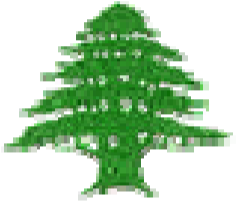 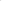 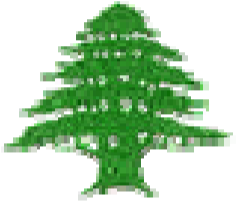 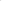 Embassy of  Lebanon in Washington, D.C APPLICATION FOR DIVORCE  REGISTRATION PLEASE FILL OUT IF THE  DIVORCE  TOOK PLACE  IN :   	Maryland,Virginia,North/SouthCarolina, Georgia , Tennessee, Florida, Louisiana,  Mississippi ,Arkansas ,Oklahoma , Texas , Alabama or Washington DC. SUPPORTING DOCUMENTS REQUIRED: Original and Final Divorce Decree, authenticated  by the Secretary of State and then by the State Department in DC + One copy of it. Husband & Spouse's Lebanese ID Card or a recent Family Civil Registry Record (Ikhraj Kayd)( إخراج قيد عائلي). Copy of the Lebanese Marriage Certificate. A copy of the wife's Birth Certificate if the she is not Lebanese+ copy of her passport. Two Self-Stamped return address envelopes. (USPS ONLY) Appoint a lawyer or a representative in Lebanon in order to finalize it before the Lebanese competent authorities + Include a copy of the aforementioned power of attorney + Include the name, address and telephone number of your lawyer representative in Lebanon. Fees for the legalization of the Divorce Decree: A money order of $63+ 2/1000 on any sum of money mentioned in the divorce papers (Payable to the Embassy of Lebanon )HUSBAND Full Name (Arabic & English)_______________________________________________ Father’s Name : ____________________________Mother’s  Name : _______________ Place & Date of Birth : ____________________________________________________ Place & Number of registry in Lebanon (District & Caza ) : _______________________ Religion : _______________________________________________________________ WIFE Full Name (Arabic & English) : ____________________________________________Father’s Name : ___________________________ Mother’s Name : _________________ Place & Date of Birth : ____________________________________________Place & Number of registry in Lebanon (District & Caza ) if Lebanese : _____________Religion : _______________________________________________________________ City & State of Divorce:___________________ Date of Divorce:____________________ Applicant’s Address, in the U.S.A:____________________________________________City, state:______________________, zip code: _____________ Telephone number: ___________________ E-mail address:_______________________  Name of the applicant: ____________________________________________________  Signature of the applicant: _____________________________Date:  _______________ For more information, please call (202) 939-6314Or Email: registration@lebanonembassyus.org 28th St. , NW , Washington,DC 20008, Tel : (202) 939-6300 Website:www.lebanonembassyus.org